5 Shttps://www.youtube.com/watch?v=id2IJt2k6XYLas 5S fue un programa desarrollado por Toyota para conseguir mejoras duraderas en el nivel de organización, orden y limpieza; además de aumentar la motivación del personal.Nuestro método de trabajo es el trabajo en equipo. Pensamos que nuestra labor, es lograr implantar unas mejoras basadas en un método de trabajo que perdure después de que nuestra colaboración haya concluido en la empresa. Es decir, que la empresa y su personal lo adopte como suyo propio. Para ello, debemos lograr el consenso en la implantación de cualquier mejora, ya que de lo contrario, el personal se opondrá a ellas, por inercia. 
Por ello, nuestra forma de trabajar es formando equipos de trabajo, en los que participan los Operarios, para de esa manera buscar su involucración desde un principio, para lograr así que no se opongan a las mejoras propuestas. El trabajo de nuestros técnicos consiste en:Analizar la forma de trabajo en la Planta de la empresa.Preparar las reuniones, incluyendo el diseño de los posibles formatos de trabajo necesarios para la implantación de las 5S´s.Mantener reuniones de análisis en Planta con los responsables de las diferentes secciones de producción.Para todo ello, se mantendrán reuniones de seguimiento con la Dirección de la empresa, con el fin de evitar plantear alternativas que no coincidan con los de sus intereses.Esta metodología que se desarrolla en 5 pasos: Seiri (Eliminar). La primera “S” se refiere a eliminar de la sección de trabajo todo aquello que no sea necesario. Este paso de orden es una manera excelente de liberar espacios de piso desechando cosas, además también ayuda a eliminar la mentalidad de "Por Si Acaso".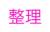  Seiton (Orden). Es la segunda "S" y se enfoca a sistemas de almacenamiento eficiente y efectivo. "Un lugar para cada cosa y cada cosa en su lugar."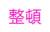 ¿Qué necesito para hacer mi trabajo?¿Dónde lo necesito tener?¿Cuántas piezas de ello necesito? Seiso (Limpiar). Una vez que ya hemos eliminado la cantidad de estorbos y hasta basura, y localizado lo que sí necesitamos, estamos en condiciones de realizar una super-limpieza de la sección. Cuando se logre por primera vez, habrá que mantener una diaria limpieza a fin de conservar el buen aspecto y de la comodidad alcanzada con esta mejora. Se desarrollará en los trabajadores un sentimiento de orgullo por lo limpia y ordenada que tienen su sección de trabajo. Este paso de limpieza realmente desarrolla un buen sentido de propiedad en los trabajadores. Al mismo tiempo comienzan a resultar evidentes problemas que antes eran ocultados por el desorden y suciedad. Así, se dan cuenta de fugas de aceite, aire, refrigerante, elementos con excesiva vibración o temperatura, riesgos de contaminación, elementos deformados, rotos, etc. Estos elementos, cuando no se atienden, pueden llevarnos a un fallo del equipo y pérdidas de producción, factores que afectan las utilidades de la empresa.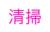  Seiketso (Estandarizar). Al implementar las 5S's, nos debemos concentrar en estandarizar las mejores prácticas en cada sección de trabajo. Dejemos que los trabajadores participen en el desarrollo de estos estándares o normas. Ellos son muy valiosas fuentes de información en lo que se refiere a su trabajo, pero con frecuencia no se les toma en cuenta.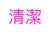  Sitsuke (Disciplina). Esta será, con mucho, la "S" más difícil de alcanzar e implementar. La naturaleza humana es resistir el cambio y no pocas organizaciones se han encontrado dentro de un taller sucio y amontonado a solo unos meses de haber intentado la implantación de las 5S's. La Disciplina consiste en establecer una serie de normas o estándares en la organización de la sección de trabajo. La implantación de la metodología de las 5S's eleva la moral, crea impresiones positivas en los clientes y aumenta la eficiencia de la organización. No solo los trabajadores se sienten mejor en su lugar de trabajo, sino que el efecto de superación continua genera menores desperdicios y retrabajos, así como una mejor calidad de productos, con el fin último de hacer de la empresa más rentable y competitiva en el mercado.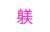 https://www.youtube.com/watch?v=NeDE-q8wbBEhttps://www.youtube.com/watch?v=tOT39-yCgfE